Blog Post Of On-Page  Not add graphicsAdd title and content Add focus keywords Add meta title and meta descriptions Add internal linkingExternal link of brandmarkt.chAdd meta keywordsRemove errors Increase Seo scorehttps://brandmarkt.store/stutzende-gym-schuhe/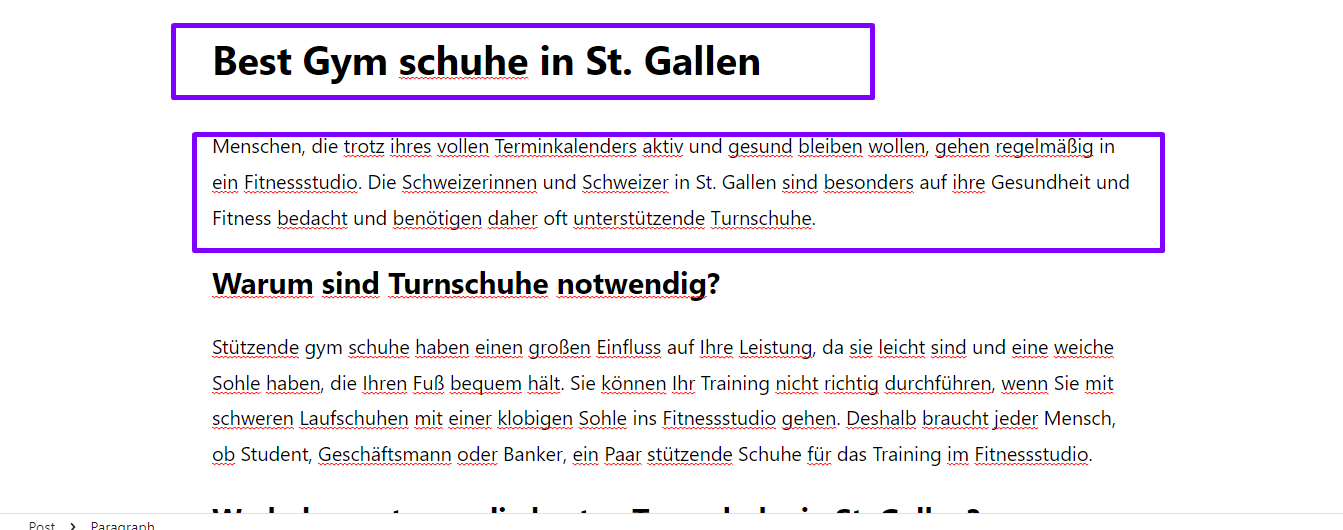 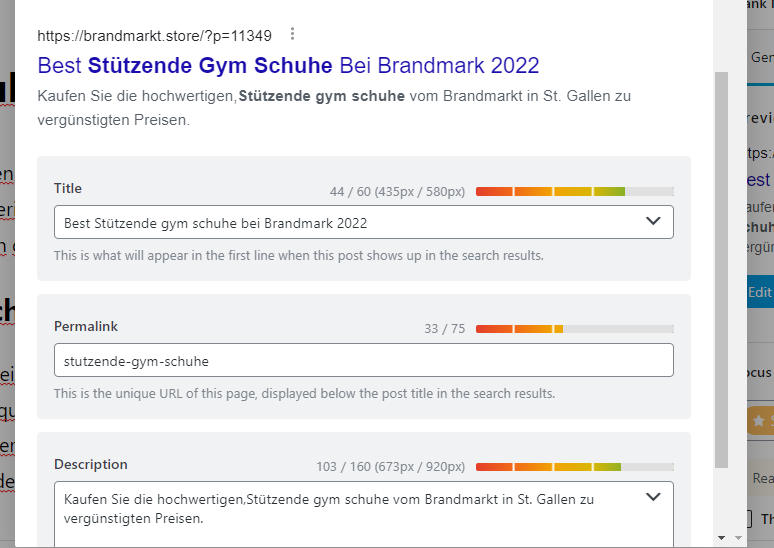 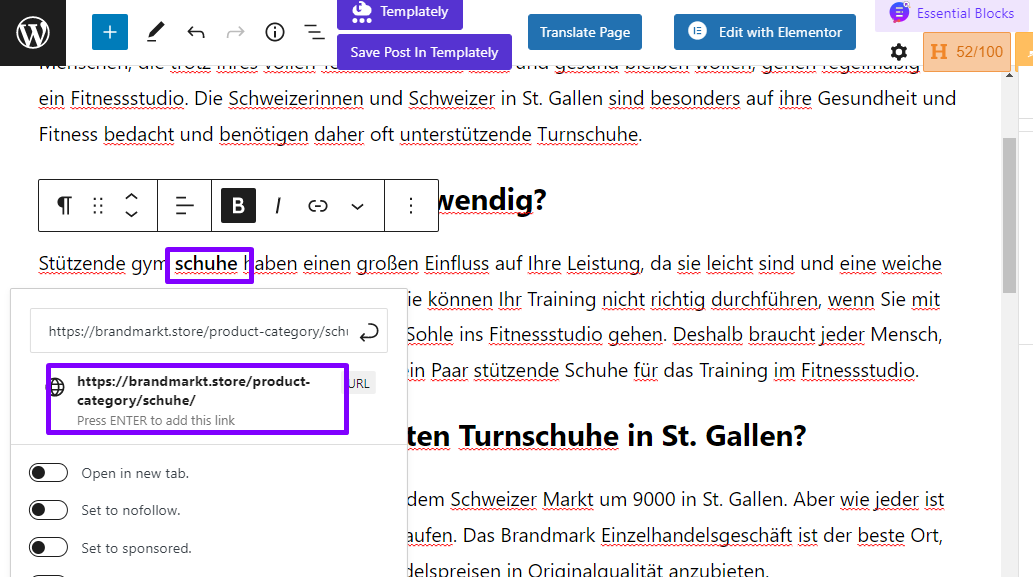 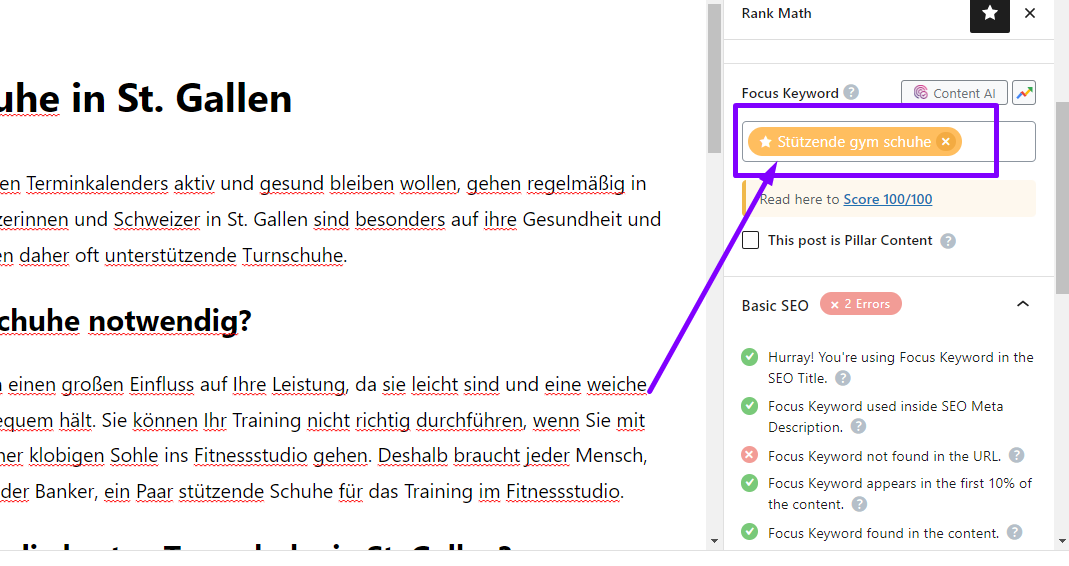 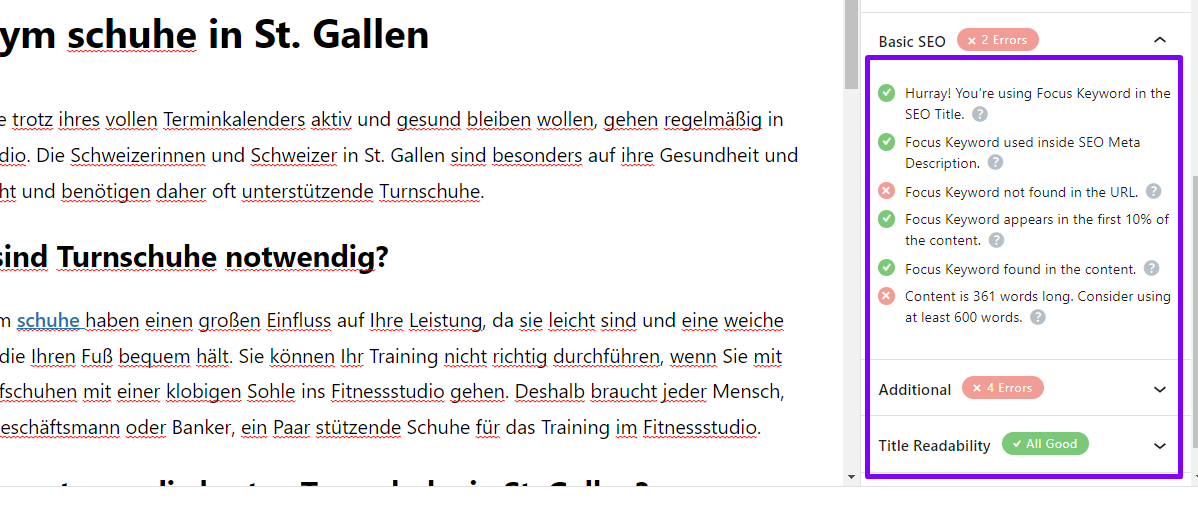 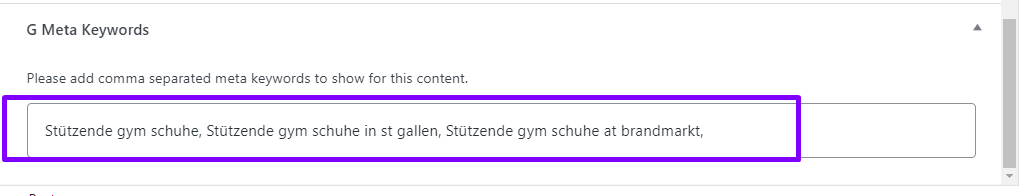 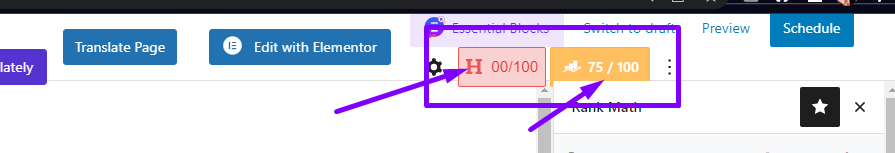 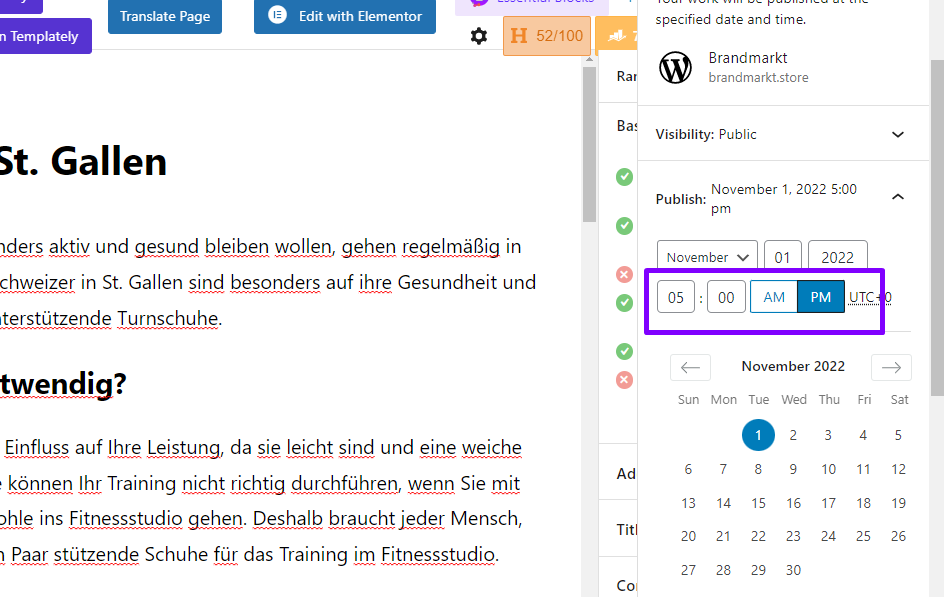 